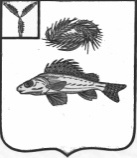 СОВЕТНОВОСЕЛЬСКОГО МУНИЦИПАЛЬНОГО ОБРАЗОВАНИЯЕРШОВСКОГО  МУНИЦИПАЛЬНОГО РАЙОНА                   САРАТОВСКОЙ ОБЛАСТИРЕШЕНИЕот  22 октября  2021 года                                                                 № 121-174«О досрочном прекращении 
полномочий  депутата Новосельского                                                        муниципального образования».    В соответствии с ФЗ №131 «Об общих принципах организации местного самоуправления», частью 1 статьи 29 Устава Новосельского муниципального образования Ершовского муниципального района Саратовской области, Совет Новосельского муниципального образования РЕШИЛ:
   1.  Досрочно прекратить полномочия Морковина Евгения Васильевича,  депутата Совета Новосельского муниципального образования, в связи со смертью.
2. Настоящее решение вступает в силу со дня его принятия и подлежит размещению на официальном сайте администрации Ершовского  муниципального района в сети «Интернет».Глава Новосельского                                                                                 муниципального образования:                                   И.П. Проскурнина